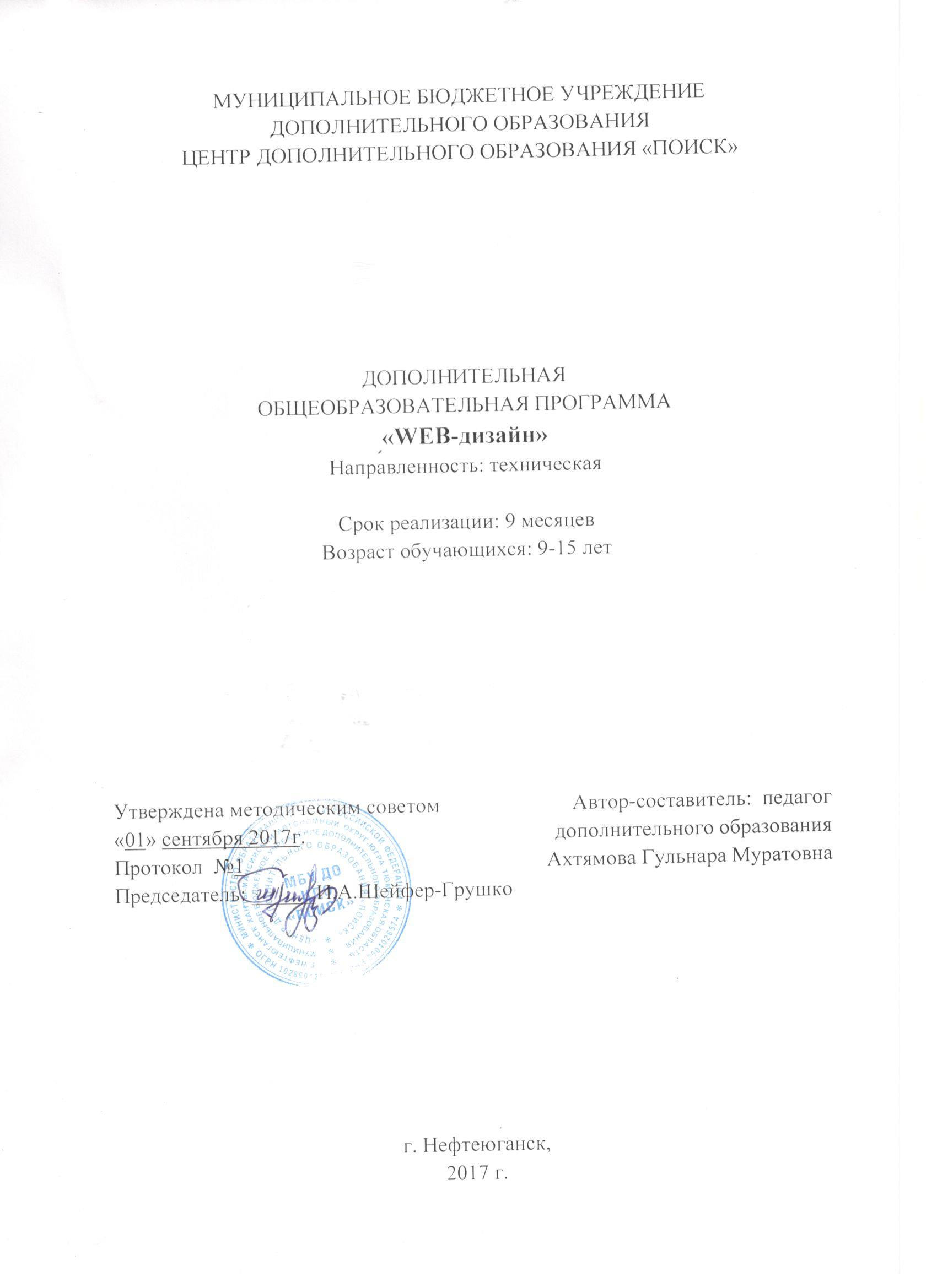 ПЛАН РАБОТЫ МЕТОДИСТА НА 2016-2017 УЧЕБНЫЙ ГОДг.Нефтеюганск,2017г.Тема работы методиста: «Организация научно-методической работы в организации дополнительного образования».Цель: создание условий, способствующих совершенствованию   образовательного процесса.Задачи:- разработка программного и учебно-методического обеспечения; подготовка методических и информационных материалов;- внедрение инновационных методик и технологий в педагогическую деятельность; проектной деятельности;- расширение информационного банка данных по направлениям;- разработка критериев отслеживания качества и результативности работы педагогов; определение количественных и качественных показателей для отслеживания ожидаемых результатов развития МБУ ДО ЦДО «Поиск»;- оказание методической, практической, информативной, консультативной помощи педагогам;- стимулирование профессионального роста педагогов -  формирование мотивации педагогов на профессиональное саморазвитие, их готовности к инновационной деятельности;- организация проведения мастер – классов, открытых уроков, выпуск и   публикация в педагогических СМИ авторских методических разработок и др.;- проведение конкурсов, фестивалей, воспитательных мероприятий в условиях системы взаимоотношений с образовательными учреждениями города;- обмен опытом с педагогами дополнительного образования и методистами образовательных учреждений города; сотрудничество с общеобразовательными школами  города;-  информирование социума о деятельности педагогов и учащихся через официальный сайт МБУ ДО ЦДО «Поиск» и средства массовой информации. Разделы плана: Организационно-педагогическая и организационно-методическая деятельность.Мероприятия по организации функционирования учреждения.Информационно-аналитическая деятельность.Контрольно-аналитическая  деятельность.ПЛАН   РАБОТЫ 1. Организационно-педагогическая и организационно-методическая деятельность2. Мероприятия по организации функционирования учреждения3. Информационно-аналитическая деятельность 4. Контрольно-аналитическая деятельностьПлан работы педагогического советаЦель:  реализация задач учебно-методической работы на текущий год.План работы с молодыми педагогами и вновь принятымиЦель: успешное становление молодого педагога. Планпроведения методических семинаровЦель: практическое изучение вопросов методики, педагогики.План работы методического советаЦель:  реализация задач методической работы на текущий год.Планы работы методических объединений Цель:  совершенствование методического обеспечения дополнительных общеобразовательных программ и роста   профессионального мастерства педагогов.План работы методического объединения социально-педагогического направленияПлан работы методического объединения художественно-эстетического направленияПлан работыметодического объединения научно-технического направленияПлан работыметодического объединения культурологического направленияПлан работы по самообразованию педагоговЦель: повышение уровня преподавания, качества образования.Планработы по обобщению и распространению педагогического опыта Цель: обобщение и распространение результатов творческой деятельности педагогов.Планработы методического кабинета Цель: формирование банка информации, создание условий для оптимального доступа педагога к необходимой информации.МероприятияСроки1. Участие в проведении педагогических советов.Сентябрь, ноябрь, февраль, май2. Работа над учебным планом (включение в учебный план МБУ ДО ЦДО «Поиск» реализуемых программ).Сентябрь3. Проведение заседаний методического совета.Сентябрь, ноябрь, январь, май4. Сбор и обработка информации для создания информационно-методического банка данных о методических рекомендациях и научных работах по вопросам дополнительного образования.В течение года5. Подготовка программно-методического обеспечения образовательного процесса.Май - август6. Подбор и систематизация методических рекомендаций,  памяток, инструкций, положений.В течение года7. Организация и составление графика открытых занятий (мероприятий, мастер-классов и т.д.).Сентябрь8. Организация работы с молодыми специалистами.В течение года9.Оказание помощи при планировании и реализации индивидуального образовательного маршрута педагога.По плану работы педагогов10. Участие педагогов в профессиональных конкурсах.В течение года11. Организация работы по аттестации и повышению квалификации педагогических работников.Сентябрь-май (по отдельному плану)12. Организация работы по обобщению и распространению педагогического опыта.В течение года13. Проведение консультаций по вопросам тематического планирования, методики построения занятия с учетом современных требований.В течение года14. Участие педагогов в заседаниях  методических объединений.Сентябрь, ноябрь, январь, май15. Проведение методических тематических семинаров.Октябрь, февральМероприятияСроки1. Планирование курсов повышения квалификации. Август - сентябрь2. Планирование работы МО. Август 3. Планирование работы по информатизации учреждения. Сентябрь4. Работа с нормативно-правовыми и инструктивно-методическими материалами.В течение года5. Организация творческих встреч, конкурсов, выставок, экскурсий, презентаций…В течение годаМероприятияСроки1. Анализ работы МБУ ДО ЦДО «Поиск» за 2016-2017 учебный год.Май2. Сотрудничество со средствами массовой информации.В течение года3. Организация  и проведение методических выставок. В течение года4. Предоствление информации по обновлению официального информационного сайта МБУ ДО ЦДО «Поиск».В течение года№СрокиТип и вид контроляОбъект контроляСодержание контроляФорма контроляРезультат контроля1Сентябрь - октябрьВходнойПрограммно-методическое обеспечение образовательного процесса1.Соответствие дополнительных образовательных программ  ПМО.Анализ  дополнительных общеобразовательных, программ  по направленностямАналитическая справка об обеспеченности образовательного процесса ПМО2СентябрьВходнойРасписание занятий в  МБУ ДО ЦДО «Поиск»1.Соответствие расписания занятий в  МБУ ДО ЦДО «Поиск» санитарно-эпидемиологическим нормам. Анализ расписаний работы  объединений МБУ ДО ЦДО «Поиск»Сводное расписание  МБУ ДО ЦДО «Поиск»3СентябрьТекущийЛичные дела обучающихся1.Наличие личных дел обучающихся.Проверка оформленияСправки4Декабрь, майТекущийРабочая документация педагогов  МБУ ДО ЦДО «Поиск»1.Оформление педагогами рабочей документации (своевременное заполнение педагогами электронного журнала, выполнение программ).Проверка оформления рабочей документации педагогамиСправки5Сентябрь – апрель (согласно графику)Текущий, персональныйПедагоги ДО (молодые специалисты, педагоги, вновь прибывшие педагоги)1.Наполняемость групп.2.Организация образовательной деятельности.3.Методическое обеспечение образовательного процесса.4.Выполнение единых требований к организации образовательного процесса.Посещение занятийСправки5Сентябрь- январьТекущий, персональный Педагоги ДО всех направленностей1.Организация работы ДО с подростками «группы риска» и детьми с особыми образовательными потребностями.БеседаОтчет6ДекабрьПромежуточный, фронтальныйВсе педагоги ДО1.Качество реализации педагогами  дополнительных  общеобразовательных  программ.Анализ результатов промежуточной аттестации учащихсяСправка (данные мониторинга)8МайИтоговый, фронтальныйВсе педагоги ДО1.Итоги реализации плана  работы.Анализ отчетов ПДО за учебный годОтчет9ДекабрьПромежуточныйОбразовательный процесс1. Выполнение  дополнительных образовательных программ. 2. Результативность ОП.Сбор информации и  анализ результативности работы за  I полугодие Аналитическая справка10МайИтоговыйОбразовательный процесс1. Выполнение  дополнительных образовательных программ.2. Результативность ОП.3. Анализ результатов работы  МБУ ДО ЦДО «Поиск» за 2016-2017 уч.г.Сбор информации и анализ результативности работы за годАнализ работы за уч. год (отчет на педсовете)№СрокиМероприятиеЗаседание № 1 Август1. Планирование и утверждение плана работы  педагогического совета на 2016-2017 учебный год.Заседание №2Ноябрь1. Учебное занятие в учреждении дополнительного образования с точки зрения личностно-ориентированного обучения.  Заседание № 3Февраль 1. Система работы с родителями в организации дополнительного образования.Заседание № 4Май1. Анализ деятельности педагогического коллектива МБУ ДО ЦДО «Поиск» за 2016-2017 учебный год.№СрокиМероприятие1.Август-сентябрь1.Консультативно-информационное собеседование с молодыми педагогами по составлению дополнительной общеобразовательной программы и оформлению документации (электронный журнал, личные дела учащихся, разработка доплнительной общеобразовательной программы).2.Оказание помощи в выборе, разработке и реализации индивидуального образовательного маршрута педагога.3.Методические рекомендации: «Разработка и проведение открытого занятия».2.В течение года1.Посещение молодыми педагогами занятий и мероприятий опытных педагогов.2.Контроль состояния работы (наполняемость групп, сохранность контингента, ведение журнала учета рабочего времени ПДО).3.Оказание методической помощи  в целях создание условий для успешной адаптации.3.Октябрь1.Консультация «Промежуточная аттестация учащихся».4.Август, ноябрь, январь,май1.Участие в работе МО.5.В течение года1.Методическое консультирование  по реализации индивидуального образовательного маршрута педагога.6.В течение года1.Методические рекомендации по текущим вопросам.№СрокиМероприятие1.ОктябрьТребования к оформлению и структуре дополнительной общеобразовательной программе в соответствии с нормативно-правовой документацией2.ФевральПроектирование в образовательном процессе№СрокиМероприятиеЗаседание № 1 Август1. Планирование и утверждение плана работы  методического совета на 2016-2017 учебный год.2. Утверждение дополнительных общеобразовательных программ на 2016-2017 учебный год.Заседание №2Ноябрь1. Мониторинг организации образовательной деятельности (наполняемость групп, сохранность контингента).  2. Выбор и утверждение кандидатуры на участие в городском конкурсе молодых педагогов «Педагогический дебют».Заседание № 3Январь1. Итоги промежуточной аттестации.Заседание № 4Май1. Анализ работы методического совета  в  2016-2017 учебном году.2. Планирование работы на 2017-2018 учебный год.№Проводимое мероприятиеДатапроведенияОтветственные(участники)1Заседание МО социально-педагогического направлениясентябрьБрызгалин А.А.Члены МО2Оказание методической поддержки молодым педагогам: «Образовательная программа дополнительного образования», «Личные дела учащихся»сентябрьОтв. БрызгалинААМамаева ГАКондрашин А.АДжанаева Е.Н..ШайбекянС.К.3Проведение первичной диагностики обучающихся творческих объединений. сентябрьБрызгалин А.А.Члены МО4Оказание методической поддержки молодым педагогам: «Работа с электронным журналом»октябрьОтв. Мамаева Г.А.Кондрашин А.АДжанаева Е.Н.ШайбекянС.К.5Организация методической помощи и поддержки обучающимся участникам городского этапа  Всероссийского конкурса научно-исследовательских работ «Шаг в будущее»ноябрьБрызгалин А.А.Члены МО6Заседание МО социально-педагогического направленияноябрьБрызгалин А.А.7Проведение промежуточной аттестации обучающихся творческих объединенийдекабрьБрызгалин А.А.Члены МО8Заседание МО социально-педагогического направленияянварьБрызгалин А.А.Члены МО9Организация методической помощи и поддержки обучающимся участникам городского этапа  Всероссийской акции «Я гражданин России»февральБрызгалин А.А.10Проведение открытых занятий педагогами социально-педагогического направления.В течение годаБрызгалин А.А.Члены МО11Оказание методической поддержки педагогам: «Организация воспитательной работы с учащимися объединения»апрельОтв. Брызгалин ААЧлены МО12Взаимопосещение воспитательных мероприятий с учащимисяВ течение годаЧлены МО13Проведение итоговой аттестации обучающихся творческих объединениймайБрызгалин А.А.Члены МО14Заседание МО социально-педагогического направлениямайБрызгалин А.А.Члены МО15Подготовка и участие в итоговом педсовете МБУ ДО ЦДО «Поиск»майБрызгалин А.А.Члены МОНаправлениедеятельностиСрокиОтветственныйЗаседание 1. 1. Согласование планаработы МО на 2016 -2017учебный год.2. Диагностика учащихся3.Оказание методической поддержкимолодым педагогам.СентябрьВалиуллина М.П.Педагоги ДОВалиуллина М.П.Заседание 2.1. Использование  нетрадиционных методов проведения занятий в объединениях.2. Утверждение контрольно-измерительных материалов промежуточной аттестации у педагогов.3. Представление тем по самообразованию педагогов дополнительного образования.НоябрьВалиуллина М. П.Валиуллина М. П.Педагоги ДОПедагоги ДОЗаседание 3.1. Систематизация методического материала согласно современным требованиям.2.Анализ промежуточной аттестации учащихся. ДекабрьВалиуллина М.П.Педагоги ДОЗаседание 4.1.Анализ аттестации учащихся.	2. Участие педагогов в курсах повышения квалификации3.  План работы на летний период.МайВалиуллина М.П.Педагоги ДОПлан заседанийПлан заседанийПлан заседанийПлан заседанийПлан заседанийНаправлениедеятельностиЦельПрогнозируемыйрезультатСрокиОтветственныйЗаседание 1. 1. Согласование планаработы МО на 2016 -2017учебный год.2.  Утверждение дополнительных общеобразовательных программ педагогов на 2016 – 2017 учебный год. 3.Оказание методической поддержки молодым педагогам.Работа с содержаниемобразования.Обеспечение нормативно - правовойосновы развитиядополнительнойобразовательнойдеятельности.ПовышениепрофессиональнойкомпетенциипедагогаШестопаловой Марии    СергеевныСентябрьРуководитель МО Педагоги ДО Заседание 2.1 .Работа по созданиюусловий для развития технического творчества,самореализации учащихся.2. Утверждение контрольно-измерительных материалов промежуточной аттестации у педагогов:3. Представление тем по самообразованию педагогов дополнительного образования.Анализдеятельностипедагоговдополнительногообразования.Разработкапроблемныхвопросов.ПовышениепрофессиональнойкомпетенциипедагоговНоябрьНусхаев В.ЛПедагоги ДОЗаседание 3.Тема: «Развитие,воспитание и формированиеличности детей вучреждениидополнительногообразования»:1 .Творческаяобразовательная средамладших школьников каксредство развитияодаренности.2.Анализ промежуточной аттестации обучающихся. О дистанционных курсах повышения квалификации3.1 Утверждение контрольно-измерительных материалов промежуточной аттестации учащихся.3.2 Утверждение контрольно-измерительных материалов итоговой  аттестации учащихся.Освоение ивнедрениеновыхтехнологий,новых формработыВозможности методикисоциальногопроектирования вформированиилидерской позицииподростков.ЯнварьЛатыпова З.Р., Нусхаев В.Л.Заседание 4.«Решения задач дополнителного образования в современных условиях: итоги и перспективы»1..Анализ аттестации учащихся.2.О планах работы на летний период. 3.Участие педагогов в курсах повышения квалификации.Анализ и внедрениеновыхтехнологий,новых формработыПовышениепрофессиональнойкомпетенциипедагоговАпрель-МайНусхаев В.ЛПедагоги ДО №СодержаниеДатапроведенияОтветственные(участники)1.Заседание МО: «Обсуждение плана работы на год;-утверждение образовательных программ педагогов культурологического направления».сентябрьСайфутдинова В.А.Педагоги: Зарипова Е.А.Маричева Т.Д.Чепкасова Н.П.2.Участие  в открытии  творческого сезона «Мы вместе».октябрьВсе педагоги3.Заседание МО: «Обмен опытом работы по развитию мотивации к занятиям у учащихся и сохранению контингента в объединениях».декабрьСайфутдинова В.А.4.Проведение  воспитательного мероприятия «Я люблю тебя Россия».ноябрьЗарипова Е.А.5.Проведение промежуточной аттестации.декабрьВсе педагоги6.Участие в фестивале «Острова Вдохновения».декабрьВсе педагоги7.Участие в городском фестивале «Созвездие юных талантов».январьВсе педагоги8.Заседание МО: «Мониторинг образовательного процесса в объединениях культурологического направления; - обсуждение итогов конкурса ДПИ в рамках фестиваля «Созвездие юных талантов»;-обсуждение плана проведения городского  фестиваля «От замысла к творчеству».февральСайфутдинова В.А.Все педагоги9.Подготовка к городскому фестивалю «От замысла к творчеству».февральВсе педагоги10.Участие  в городском фестивале  «От замысла к творчеству».мартВсе педагоги11.Защита творческих проектов в фестивале «От замысла к творчеству».апрельСайфутдинова В.А.12.Участие в юбилейном мероприятии «Поиску 10 лет».апрельВсе педагоги13.Проведение промежуточной аттестации.апрельВсе педагоги14.Заседание МО: «Подведение результатов работы МО за учебный год». майВсе педагоги15.Подготовка и участие в итоговом педсовете МБУ ДО ЦДО «Поиск».майВсе педагоги16.Проведение открытых занятий педагогами культурологического направления.В течениегодаВсе педагоги17.Участие в дистанционных конкурсах.В течениегодаВсе педагоги18.Публикация материалов в Интернете.Сотрудничество: обмен материалами по темам с мастерами и коллегами из других городов.В течениегодаВсе педагоги№СрокиМероприятие1.СентябрьВыбор темы по самообразованию.2.В течение годаСамостоятельное изучение педагогами специальной литературы (научной, педагогической, методической, нормативных документов).3.В течение годаДистанционное обучение, повышение квалификации.4.В течение годаУчастие педагогов в профессиональных конкурсах, выставка.5.МайПредставление педагогического опыта на заседании МО№СрокиМероприятие1.Сентябрь1.Мониторинг профессиональной деятельности педагогов.2.НоябрьЯнварьМай1. Организация обмена опытом в рамках МО.3.В течение года1.Пополнение портфолио.4.В течение года1.Мониторинг  сетевого взаимодействия и распространения педагогического опыта в СМИ, на официальном сайте МБУ ДО ЦДО «Поиск».5.В течение года1.Обобщение опыта, написание проектов.6.Май1.Организация обмена опытом: взаимопосещения занятий (открытые и итоговые занятия) по графику.№СрокиМероприятие1.В течение года1.Подбор и систематизация  необходимого дидактического материала для проведения педагогических советов, методических семинаров.2.В  течение года1.Подготовка и проведение педагогических советов, методических семинаров.2.Выявление затруднений дидактического и методического характера в воспитательно-образовательном процессе с целью оказания мер методической поддержки педагогам дополнительного образования.3.В течение года1.Методическое и консультационное сопровождение педагогов дополнительного образования.4.В течение года1.Подведение итогов роста профессионализма педагогов, через различные формы самообразования (открытые занятия, конкурсы, портфолио.)